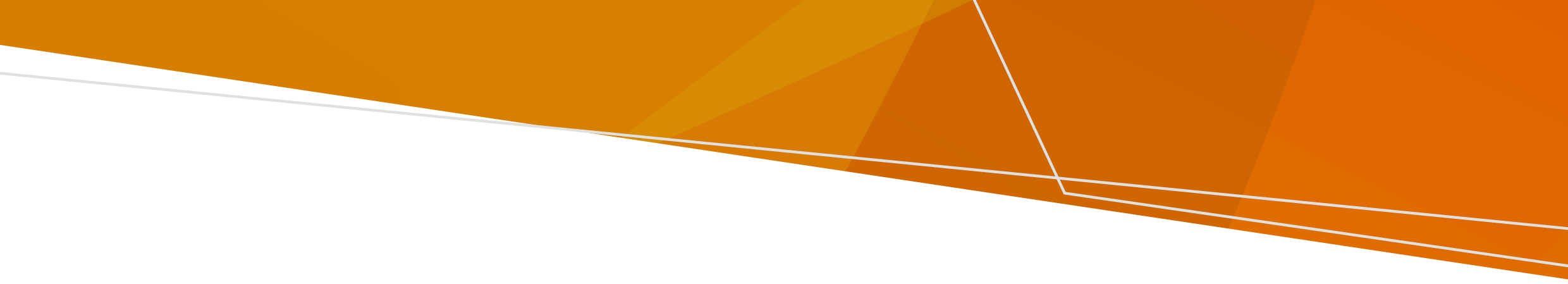 The Public Health and Wellbeing Act 2008 (PHW Act) and the regulations made under it contain the licensing requirements for pest control operators. In addition to the PHW Act and associated regulations, pesticide storage, use and transport is also regulated under other Victorian legislation relating to hazardous substances, dangerous goods and agricultural and veterinary chemicals. The following conditions apply to all Trainee Victorian pest control licence holders:General Conditions Section 103 (1) (a), (b)(c) and (d) of the PHW Act.The licence holder must comply with the Public Health and Wellbeing Act 2008 and the Public Health and Wellbeing Regulations 2019.The licence holder must only use the pesticides or classes of pesticides specified on the licence under the supervision of a person who holds a fully qualified technician licence as an authorised user of those pesticides or classes of pesticides.The licence holder must comply with the Agriculture and Veterinary Chemicals (Control of Use) Act 1992 and the Occupational Health and Safety Act 2004.Special Conditions Section 103 (2) (c) of the PHW Act.The trainee licence holder must only apply chemicals according to the directions for use and comply with any other relevant safety information stated on the label.The trainee licence holder must ensure that they have copies of current Safety Data Sheets (SDSs) for the chemicals they use. SDSs can be obtained from chemical suppliers or manufacturers.The trainee licence holder must ensure that all chemicals are stored safely, securely and legally, in accordance with the Dangerous Goods Act 1985 and the Occupational Health and Safety Regulations 2017.The trainee licence holder is responsible for the maintenance of pest control vehicles and equipment to ensure that they comply with the Australian Code for the Transport of Dangerous Goods by Road and Rail (also known as the Australian Dangerous Goods Code) and the Occupational Health and Safety Regulations 2017.The trainee licence holder must report to their supervisor any leaks or spills of chemicals, or incidents of chemicals applied in contravention to the label directions.The trainee licence holder must report to their supervisor any injury to persons resulting from a chemical spill. The trainee licence holder will notify the Department of Health Pesticide Safety Program on 1300 767 469 of any changes to their personal address and phone number or business details, including name of employer and employer contact details, within ten working days.The trainee licence holder will notify the Department of Health Pesticide Safety Program on 1300 767 469 if they plan to replace or nominate additional Supervisors to allow the department to complete the approval process. Conditions of licence - Trainee (under supervision)June 2021To receive this document in another format, phone 1300 767 469, using the National Relay Service 13 36 77 if required, or email <pestcontrol@health.vic.gov.au>.Authorised and published by the Victorian Government, 1 Treasury Place, Melbourne.© State of Victoria, Australia, Department of Health, June 2021.Available at < https://www2.health.vic.gov.au/public-health/environmental-health/pesticide-use-and-pest-control/pest-control-forms>